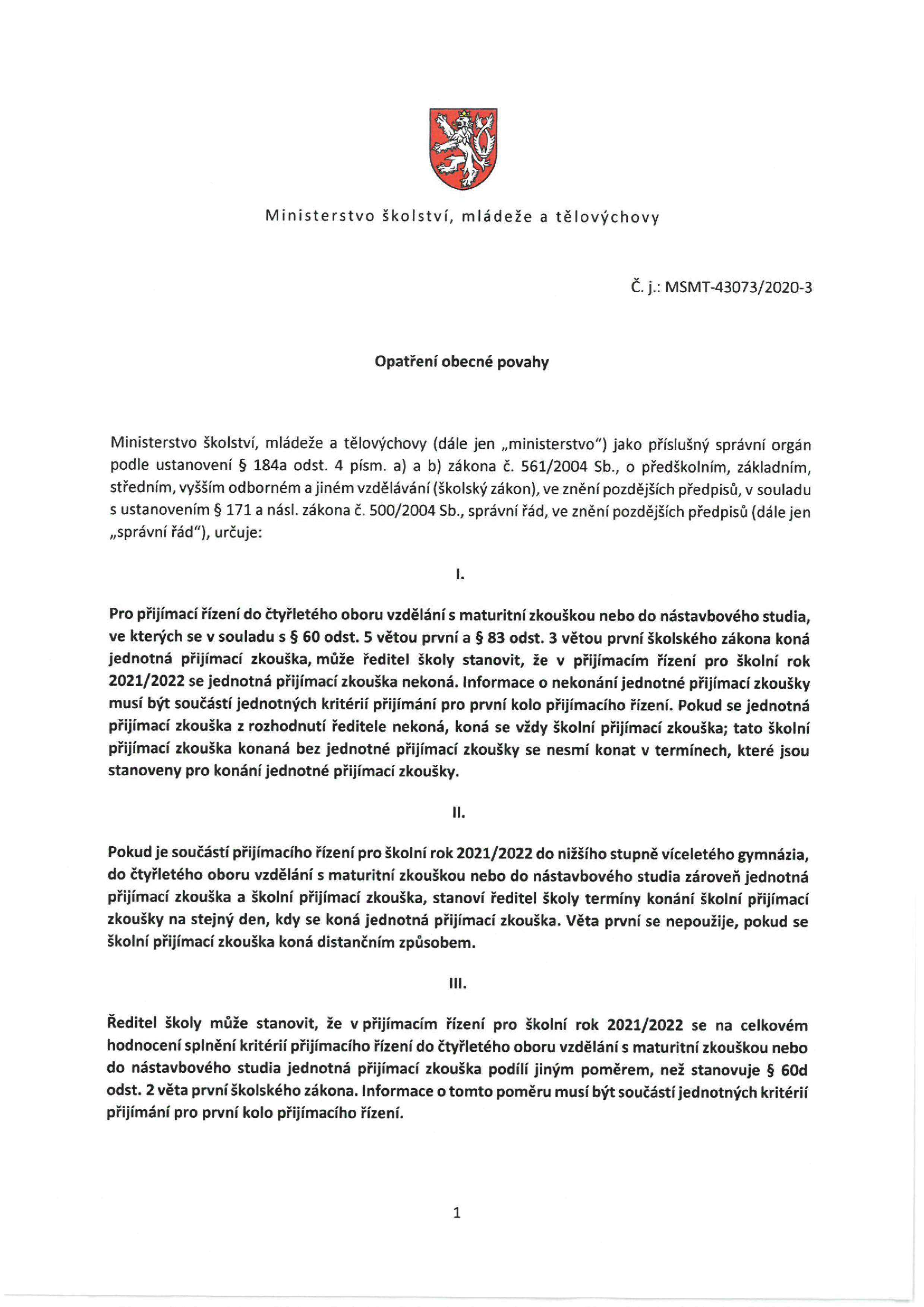 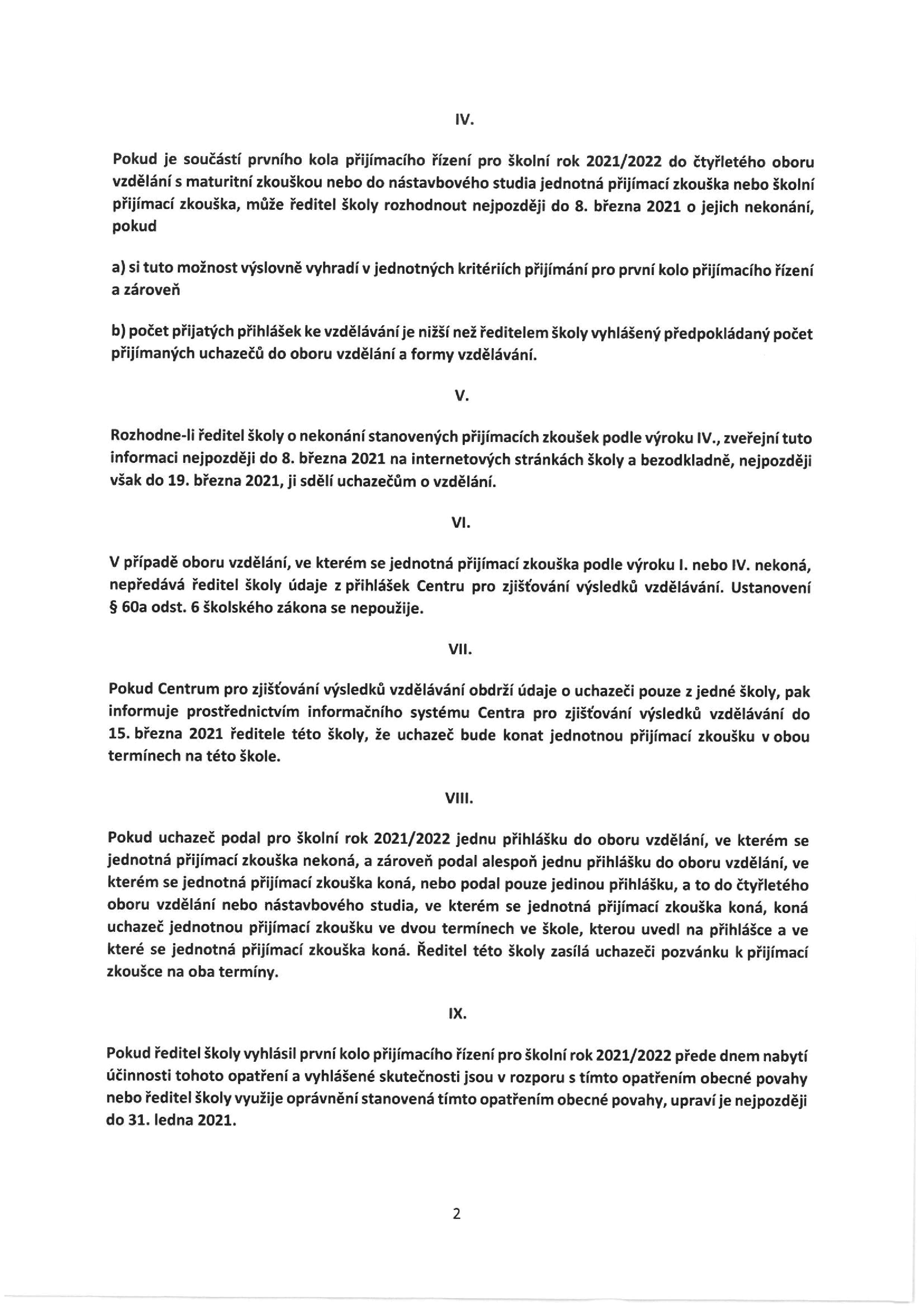 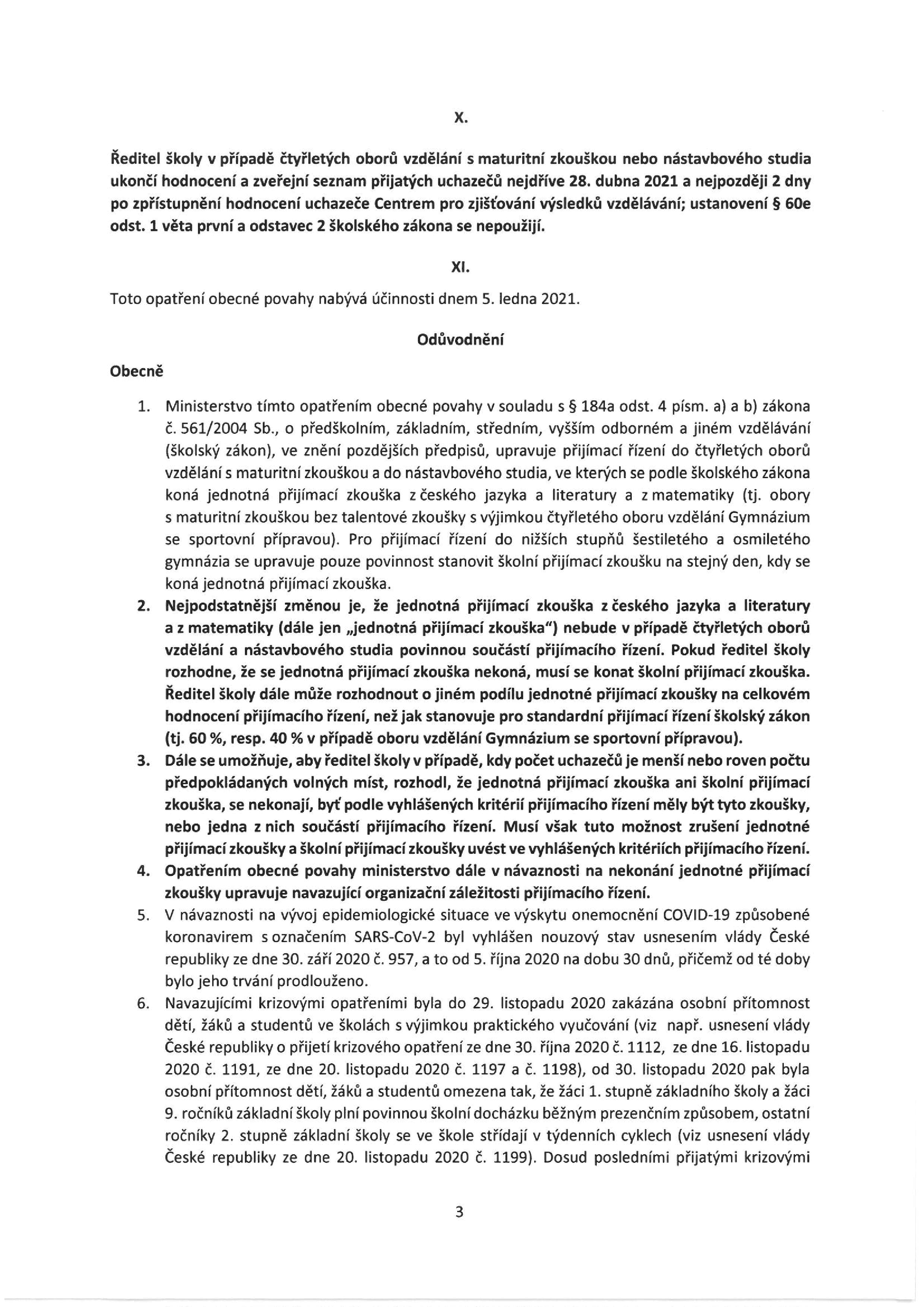 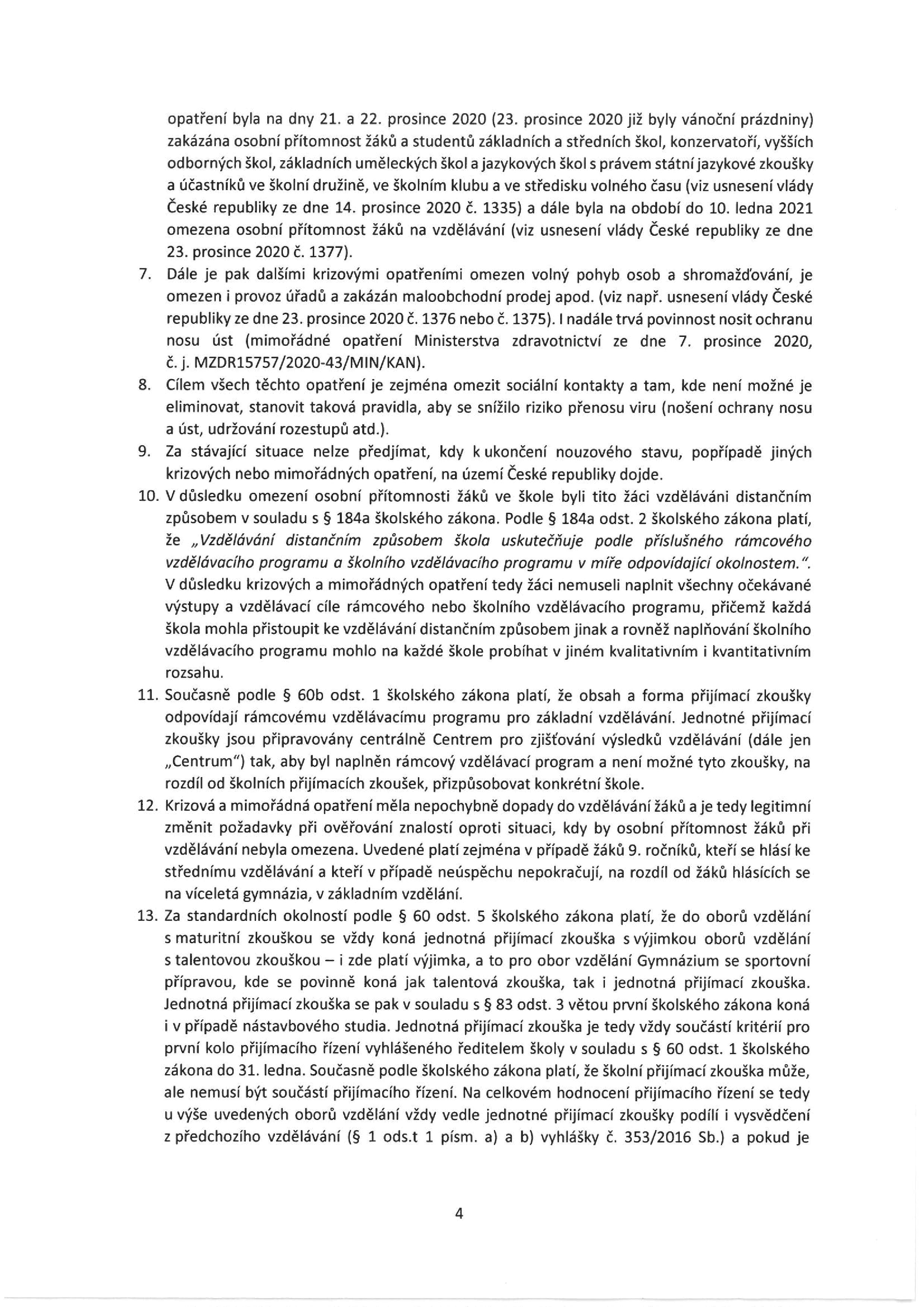 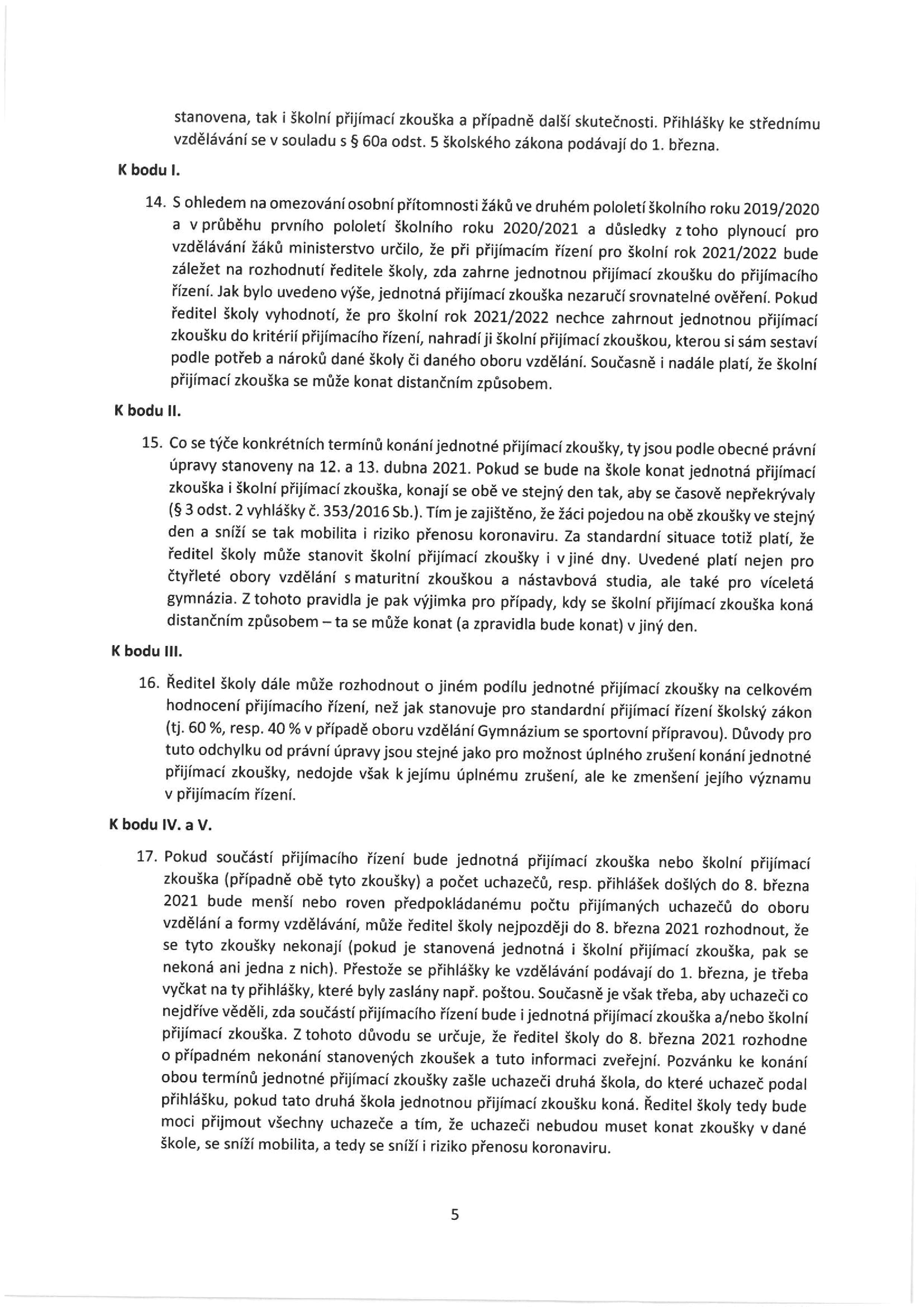 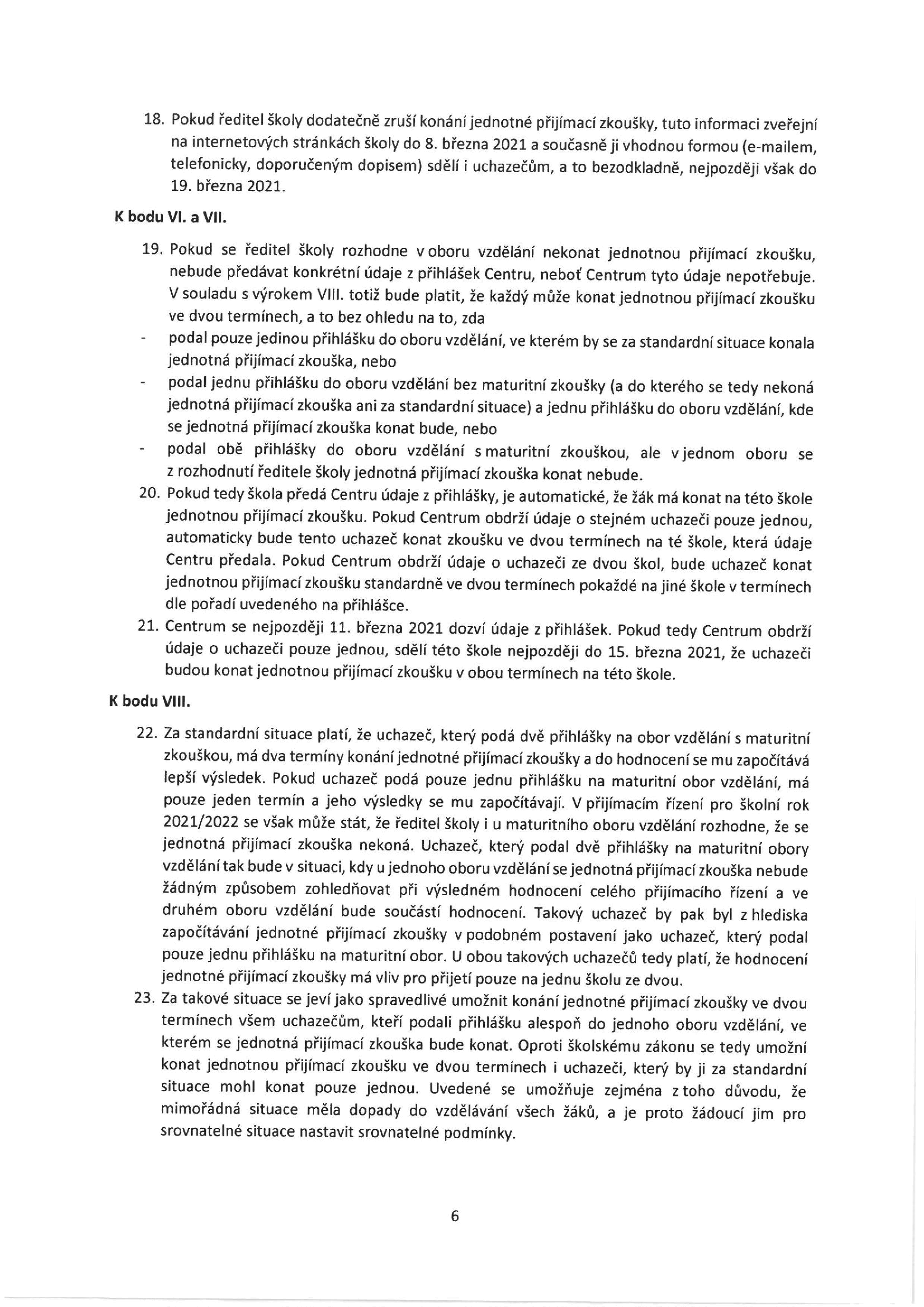 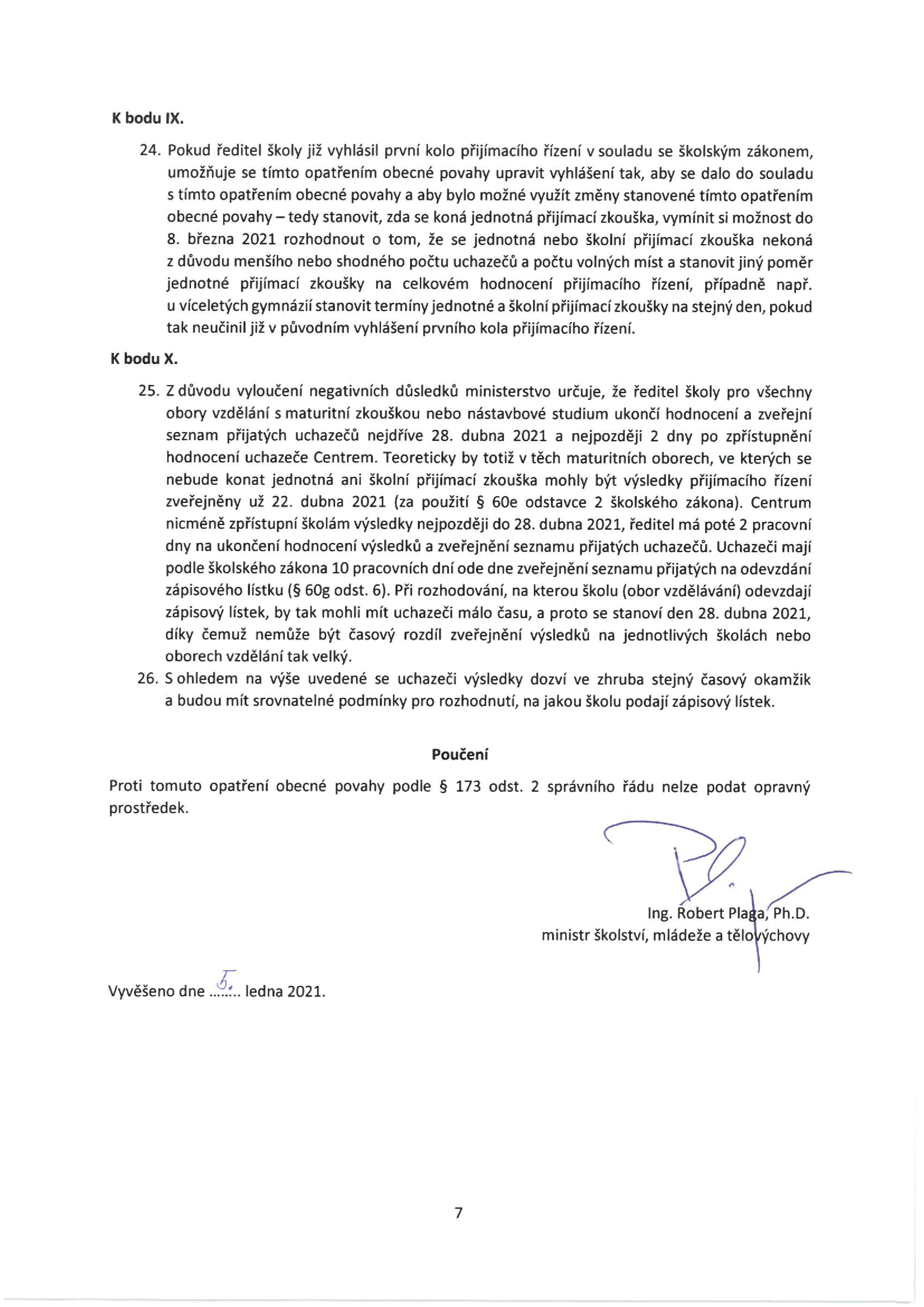 Doložka konverze do dokumentu obsaženého v datové zprávěTento dokument, který vznikl převedením vstupu v listinné podobě do podoby elektronické pod pořadovým číslem 134728568-257609-210105070845, skládající se z 7 listů, se doslovně shoduje s obsahem vstupu.Vstup bez viditelného prvku.Jméno a příjmení osoby, která konverzi provedla: RENÁTA KAŠPAROVÁVystavil: Ministerstvo školství, mládeže a tělovýchovyPracoviště: Ministerstvo školství, mládeže a tělovýchovyMinisterstvo školství, mládeže a tělovýchovy, Karmelitská 7, 118 12 Praha 1 dne 05.01.2021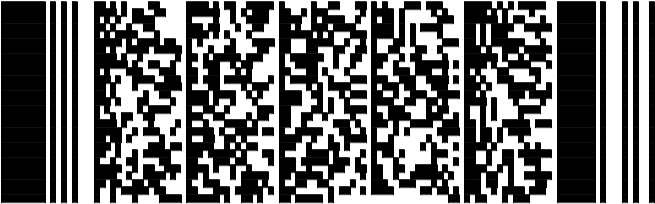 134728568-257609-210105070845